        Regulamin Pikniku Rowerowego             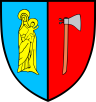 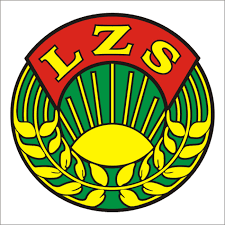  Rąbczyn 2020I. Cel imprezyPopularyzacja aktywnego wypoczynku na rowerach. Promocja  Gminy  Wągrowiec. Propagowanie zdrowego trybu życia wśród lokalnej społeczności.II. Nazwa imprezy Piknik Rowerowy 2020III. Organizator.Gminne Stowarzyszenie LZS-Gmina WągrowiecUrząd Gminy WągrowiecSołectwo Rąbczyn                                                                                                                                                          Sołectwo BracholinIV. Miejsce i termin imprezy1. Miejsce startu/mety: boisko wiejskie  lub boisko po byłym gimnazjum w Rąbczynie2. Biuro zawodów : boisko w Rąbczynie4. Termin pikniku : 29.08.2020 (sobota)V. Kategorie wiekowe, ilość uczestników1. Dzieci do 9 lat2. Dzieci od 10 do 12 lat3. Młodzież powyżej 12 roku życia4. W  imprezie może uczestniczyć maksymalnie 150 osób. Liczy się kolejność zapisu..6. Zwycięzcami zostaną zawodnicy, którzy uzyskają największą ilość punktów. 7. Organizowany wyścig jest wyścigiem przełajowym – po boisku. Najstarsza grupa wiekowa uczestniczy                   w rajdzie rowerowym po drogach gruntowych na odcinku około 8 km.8. Trasa nie posiada atestu.9. Trasa będzie oznaczona.10. Trasa wyścigu poprowadzona zostanie drogami gruntowymi  i duktami leśnymi. W kluczowych miejscach bezpieczeństwo zapewniać będą wolontariusze.VI. Zasady rozgrywania zawodów.1. Uczestnikom zawodów zabrania się:• skracania wyznaczonej trasy,• utrudniania wyprzedzania przez szybszego zawodnika, poprzez jazdę niezgodną z przepisami(zajeżdżanie, gwałtowną zmianę kierunku jazdy).2. Zawodnikom nie biorącym udziału w wyścigu zabrania się poruszania po trasie wyścigu podczas jego trwania, pod karą wykluczenia z zawodów.3. Zawodnicy zobowiązani są do:• respektowania poleceń Sędziego Głównego wyścigu i komisji sędziowskiej,4. Wszyscy zawodnicy wyścigów mają obowiązek startu w kaskach.5. Sędzia Główny może zastosować w stosunku do zawodników nieprzestrzegających przepisównastępujące kary:• ustne upomnienie,• wykluczenie z wyścigu.6. Zawodnicy otrzymują numery startowe  i kartę zawodnika od organizatora.VII. Zasady uczestnictwa i zgłoszenia1.  Za osobę zgłoszoną uważa się osobę, która zapisała się na listę startową e-mailowo,  telefonicznie  i SMS; przed startem zapoznała się z regulaminem i podpisała oświadczenie.2. Zawodnicy powyżej 18 roku życia przed zawodami podpisują oświadczenie o uczestnictwie                      w wyścigu na własną odpowiedzialność. (Zawodnicy zobowiązani są do przedstawienia zaświadczenia lekarskiego o zdolności do udziału w wyścigach rowerowych  lub do podpisania oświadczenia udziałuna własną odpowiedzialność). Udział w imprezie jest całkowicie bezpłatny.W przypadku osób, które chcą wziąć udział w naszym wydarzeniu, a nie ukończyły 16 lat, wymagana jest opieka rodzica/opiekuna.Osoby w wieku 16-18 lat są zobowiązane przedstawić podpisane przez rodzica/opiekuna zezwolenie na udział osoby niepełnoletniej w „Pikniku Rowerowym” wraz z deklaracją zwalniającą organizatora z odpowiedzialności za ewentualne doznane urazy wskutek nieszczęśliwego wypadku w czasie przejazdu rowerowego i Pikniku wszystkie dokumenty związane z Piknikiem  rowerowym są do pobrania u SOŁTYSA lub na stronie internetowej gminy.Przed startem podczas rejestracji każdy uczestnik będzie musiał wypełnić kartę uczestnictwa, dlatego prosimy o wcześniejsze przybycie, około godziny 9.30. Kartę można przynieść już wypełnioną na miejsce startu.3. Zgłoszenia dokonywane są e-mail lzsgminawagrowiec@wp.pl., telefonicznie pod numerami  791520049 lub  505083977 do 22.08.2020r.4. Po wypełnieniu formularza zgłoszeniowego  zawodnik będzie umieszczony na liście startowej.5. Zgłoszenia elektroniczne i SMS przyjmowane są do północy 22 sierpnia 2020r. Po tym terminie zgłoszenia przyjmowane będą w biurze zawodów w dniu zwodów od godziny 9.00, o ile liczba zawodników nie przekroczy 150 osób. Biuro zawodów w dniu imprezy o godzinie 10.00 zostanie zamknięte. Numery startowe zawodnikom wydawane będą po okazaniu dokumentu tożsamości                     i podpisaniu oświadczenia  w biurze zawodów.6. Odcinki wyścigu prowadzące drogami publicznymi zostaną zabezpieczone w newralgicznychpunktach przez strażaków z Ochotniczej Straży Pożarnej oraz wolontariuszy. Wszyscy uczestnicy zawodów zobowiązani będą do zachowania szczególnej ostrożności, a także stosowania się do wydawanych poleceń.7. Uczestnicy imprezy są zobowiązani do przestrzegania zasad ruchu drogowego.VIII. Program zawodów w dniu 29.08.2020r.Program zawodów :9:00 – 10:00 -  zapisy10:05 – powitanie i podzielenie zawodników na grupy10:15 – rozpoczęcie zawodów w grupach wiekowych13:00 - ogłoszenie wyników, losowanie i  wręczenie nagródPo dotarciu na metę, zimne napoje i  poczęstunek.IX. Klasyfikacja i nagrody.1. Uczestnicy rajdu zostaną podzieleni na grupy ze względu na wiek.2. Zwycięzcami w poszczególnych kategoriach zostaną zawodnicy, którzy zdobędą największą ilość punktów na  karcie startowej.3. W każdej kategorii pierwsze trzy miejsca zostaną nagrodzone medalami. Ponadto pierwszych 100 uczestników, którzy zarejestrują się drogą elektroniczną lub SMS otrzyma pamiątkowy medal. Przewidziano także losowanie nagród rzeczowych. Główną nagrodą w każdej grupie wiekowej jest rower.  W losowaniu wezmą udział wszyscy uczestnicy wyścigu.X. Świadczenia1. Każdy zawodnik otrzymuje numer startowy oraz pierwszych 100 zgłoszonych osób drogą elektroniczną lub SMS pamiątkowy  medal.2. Po ukończeniu zawodów na mecie zawodnicy otrzymają  poczęstunek i napoje.3. Organizator nie zapewnia napojów  na trasie.4. Każdy uczestnik zawodów jest uprawniony do losowania nagród rzeczowych.XI. Warunki uczestnictwa1. Prawo do startu w pikniku mają osoby, które ukończyły 18 rok życia i zawodnicy niepełnoletni za pisemną zgodą rodziców lub opiekunów prawnych.2. Każdy uczestnik oświadcza na piśmie, że zna regulamin i startuje na własną odpowiedzialność. 3. Wyścig jest ogólnodostępną imprezą dla amatorów jazdy rowerowej,4.  Każdy uczestnik musi umocować na rowerze otrzymany numer startowy.5.  W trakcje trwania jazdy na rowerze obowiązuje bezwzględne posiadanie na głowie sztywnego kasku (stwierdzenie na trasie wyścigu brak kasku u zawodnika spowoduje jego natychmiastową dyskwalifikację),XII. Informacje dodatkowe.1. Piknik odbędzie się bez względu na warunki atmosferyczne.2.Organizator zastrzega sobie prawo do interpretacji i zmian niniejszego regulaminu.3. Organizatorzy nie ponoszą odpowiedzialności za zniszczenie, uszkodzenie czy zgubienie rowerów                    i innych rzeczy.4. Warunkiem startu będzie podpisanie przez zawodnika zgody na udział w Pikniku Rowerowym. 5. Zawodnik potwierdza, iż startuje wyłącznie na własną odpowiedzialność i ponosi związane                z tym ryzyko, przyjmując do wiadomości, że udział w pikniku rowerowym wiąże się  z wysiłkiem fizycznym  i pociąga za sobą naturalne ryzyko i zagrożenie wypadkami, możliwość odniesienia obrażeń  ciała i urazów fizycznych (w tym śmierci), a także szkód i strat o charakterze majątkowym.6. Wypełnienie formularza rejestracyjnego  oznacza, że zawodnik ocenił charakter, zakres i stopień ryzyka wiążącego się z uczestnictwem w pikniku i dobrowolnie zdecydował się podjąć to ryzyko, startując wyłącznie na własną odpowiedzialność.7.Organizator nie ubezpiecza uczestników od następstw nieszczęśliwych wypadków.XIII. Zasady bezpieczeństwa.1. Fragmenty trasy, które wymagają zachowania szczególnego bezpieczeństwa i ograniczenia prędkość będą odpowiednio oznakowane tabliczkami i znakami.2. Organizator zapewnia służbę medyczną, straż pożarną oraz powiadomił policję o miejscu i terminie organizacji „Pikniku rowerowego”, tak aby służby te były przygotowane na ewentualną interwencję.3. Za wypadki organizator nie ponosi odpowiedzialności.4.Zawodnicy mają obowiązek przestrzegania zasad ruchu drogowegoXIV. Dane osobowe.Wszystkie dane podlegają ochronie przez ustawę o ochronie danych osobowych. Organizator gromadzi dane osobowe zawodników dla celów wyścigu i nie udostępnia ich osobom trzecim. Zawodnik zgłaszając się do udziału w wyścigu, zgadza się na wykorzystanie jego danych osobowych w celu przeprowadzenia zawodów.. Zawodnik jest zobowiązany do  respektowania poleceń Sędziego Głównego wyścigu i komisji sędziowskiej, Wszyscy zawodnicy wyścigów mają obowiązek startu w kaskach.Dokumenty  do  wypełnieniaOświadczenie uczestnika pełnoletniego w  „Pikniku rowerowego Rąbczyn 2020”Ja ………………………………………, ur. dn. ………………, nr PESEL ………..………………oświadczam, że jestem ubezpieczony i stan mojego zdrowia pozwala na uczestnictwo w „Piknikurowerowym”. Jednocześnie oświadczam, że zapoznałem/am się z treścią regulaminu. Jako uczestnikstartuję w imprezie na własną odpowiedzialność..….. .…………………….                                      ………………………………………….………….           data                                                                                   czytelny  podpisOświadczenie rodzica (prawnego opiekuna) uczestnika „Pikniku rowerowego Rąbczyn 2020”.W przypadku startu w rajdzie dzieci i młodzieży poniżej 18 roku życia wymagana jest zgoda rodzica lub opiekuna prawnego.Niniejszym wyrażam zgodę na udział mojego dziecka ……………………………… ur. ………………..w 'Pikniku  rowerowym”. Oświadczam, że dziecko jest ubezpieczone i stan jego zdrowia pozwala nauczestnictwo w „Pikniku  rowerowym” . Jednocześnie oświadczam, że zapoznałem/am się z treściąregulaminu. Jako rodzic oświadczam, że dziecko startuje w imprezie na moją odpowiedzialność. …………………….                                 ………………………………………….………….               data                                                   czytelny podpis rodzica ( prawnego opiekuna)